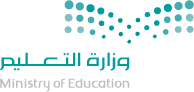 طالبتي العزيزة استعيني بالله ثم اجيبي على ما يلي :                السؤال الأول: اختاري الاجابة الصحيحة مما يلي:     السؤال الثانـي : صلي الفقرة من العمود الأول بما يناسبه من العمود الثاني :السؤال الثالث : أكملي الفراغات بما يناسبها من الكلمات التالية:( المريض      –       يوم القيامة         –         محظورات الإحرام         –      الدنيا والآخرة     –     سبعة )١.من فضل الصلاة على النبي ﷺ أنها سبب لنيل شفاعته ﷺ ...........................٢. من يباح له الفطر في رمضان المسافر و ..........................٣. السعي بين الصفا والمروة ............................... أشواط ٤. لبس المرأة النقاب والقفازين يعد من .............................٥. يجوز الدعاء في الصلاة بأمور .............................ب. أجيبي عما يلي : ١. عددي المواطن التي تستحب فيها الصلاة والسلام على النبي ﷺ ؟  ...................................................................................................٢. على ماذا يدل قوله تعالي: "قُلْ إِن كُنتُمْ تُحِبُّونَ اللَّهَ فَاتَّبِعُونِي يُحْبِبْكُمُ اللَّهُ وَيَغْفِرْ لَكُمْ ذُنُوبَكُمْ وَاللَّهُ غَفُورٌ رَّحِيمٌ" ؟   ......................................................................................٣. بماذا تتميز العشر الأواخر من رمضان عن غيرها ؟   ...................................................................................                                   انتهت الأسئلة مع تمنياتي لكم بالتوفيق والنجاح                                         معلمة المادة /  وزارة التعليم إدارة التعليم بمحافظةمدرسة ابتدائية العزيزية المادة:الدراسات الإسلامية( التوحيد-الحديث-الفقه)وزارة التعليم إدارة التعليم بمحافظةمدرسة ابتدائية العزيزية الصف:سادسوزارة التعليم إدارة التعليم بمحافظةمدرسة ابتدائية العزيزية أسئلة الاختبار لمادة دراسات الإسلامية الدور الأول الفصل الدراسي الـثالث  للعام الدراسي ١٤٤٥ / 1444هـ الزمن ساعه ونصف    اسم الطالبة رباعيا: .................................................................................        اسم الطالبة رباعيا: .................................................................................        اسم الطالبة رباعيا: .................................................................................        اسم الطالبة رباعيا: .................................................................................     ١. أول زوجات النبي ﷺ وأول من أمن برسالة هي ام المؤمنين أ. عائشة رضي الله عنها ب.  خديجة رضي الله عنها ج. حفصة رضي الله عنها٢. برأها الله في كتابة العزيز مما اتهامها به المنافقون هي أ. هند رضي الله عنها ب. عائشة رضي الله عنها ج. زينب٣. حكم سب الصحابة رضي الله عنهم أ. محرمب. مكروه ج. جائز٤. من لقي النبي ﷺ مؤمنا به ومات على ذلك هو تعريفأ. الصحابيب. التابعيج. المشرك ٥. أفضل الناس من أمة نبينا محمد ﷺ بعد النبي ﷺ هو الصحابيأ. علي رضي الله عنه ب. أبو بكر الصديق رضي الله عنه ج. عبد الرحمن بن عوف رضي الله عنه ٦. أقام الصحابي مالك الليثي رضي الله عنه عند النبي ﷺ أ . عشرين ليلة ب. خمسون ليلة ج. ستون ليلة ٧. التوسط للغير بجلب منفعة أو دفع مضرة تعريف أ. الاستغاثة ب. الشفاعة ج. الشرك ٨. ليلة القدر تكون في العشر أ. الأواخر من رمضانب. الأوائل من رمضان ج. وسط شهر رمضان ٩. حكم العمرة أ. واجبة مرة واحدة في العمر ب. واجبة كل عام ج. مستحبة١٠. قريب من المدينة النبوية في الجهة الجنوبية منها هو ميقات أ. قرن المنازل ب. ذو الحليفة ج. يلملم١١. المسلم يحرص على الاقتداء بالرسول ﷺ في أ. أقواله وأفعاله وأحواله ب. أقواله ج. افعاله ١٢. عقيدة أهل السنة والجماعة في ال البيت رسول ﷺ أ. محبتهم وإكرامهم ب. الغلو فيهم ورفعهم فوق منزلهم ج. عدم اكرامهم ١٣. صيام رمضان ركن من أركان الإسلام وحكمه أ. مستحب ب. لا يجوز ج. واجب ١٤. هو نية الدخول في الحج و العمرة تعريفأ. الحج ب. العمرة ج. الإحرام ١٥. الإحرام والطواف و السعي يعد من أ. أركان العمرة ب. محظورات الإحرام ج. سنن الإحرام ١٦. قول رسول ﷺ ( اني تارك فيكم ثقلين) المراد بالثقلين أ. القران الكريم وأهل بيته ﷺ ب. الكتاب والسنةج. الصلاة والزكاة١٧. أول من أسلم من الصبيان وتزوج بفاطمة بنت النبي ﷺأ. أبو هريرة رضي الله عنه ب. على بن ابي طالب رضي الله ج. أبو عبيدة بن الجراح رضي الله عنه ١٨. حكم محبة النبي ﷺ ........... على كل مسلم ا. مستحبب. واجبة ج. مباح١٩. يجب أن ينوي المسلم أنه سوف يصوم شهر رمضان أ. قبل شروق الشمس ب. قبل طلوع الفجر ج. بعد شروق الشمس ٢٠. لقب بالفاروق لأن الله فرق به بين الحق والباطل هو الصحابي أ. عمر بن الخطاب رضي الله عنه ب. عبدالله عمرو الخزاعيرضي الله عنه  ج. عمرو بن العاص رضي الله عنه رقم العمود الأول الإجابة العمود الثاني ١العمل بغير سنة الرسول ﷺ يكونالإسلام و العقل والبلوغ و استطاعة الحج٢شروط الحج و العمرة اي لا يكمل إيمانه ٣وصلوا كما رأيتموني أصلي هي الأمكنة التي حددها النبي ﷺ ليحرم منها من أراد الحج او العمرة ٤المواقيت المكانية سبب في عدم قبول العمل  ٥الصلاة على النبي ﷺ من الله بمعنى اي اقتدوا بأفعالي وأقوالي في الصلاة ٦معنى لا يؤمن أحدكم ثناء الله عليه في الملأ الأعلى الأمر بالأذان في الصلاة 